Upper Creggan Parish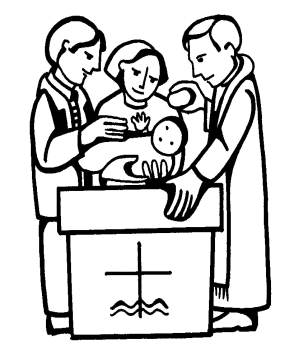 Baptismal Booking  FormSt. Patrick’s 1st & 3rd Sat @ 5.00pm               St. Brigid’s, Glassdrummond,  2nd  Saturday @ 6.00pm Sacred Heart, Last Sunday after 11am MassName of Child	 _____________________________________________(must match civil register)Date of birth		______________________________________________Father’s name: 	______________________________________________Mother’s maiden name ___________________________________________(including first name)Parent’s Address 	______________________________________________			______________________________________________			______________________________________________Telephone		______________________________________________Church & Year of Marriage ________________________________________(Sponsors must be 16 years of age and have been confirmed.)Sponsors		______________________________________________			______________________________________________Proposed Date of Baptism	 ________________________________________Place of Baptism	______________________________________________First time Parents must attend a short one evening procedure on Baptism.Is this your first child ____________________________________________This form (available online) must be returned in person to the parish office where the booking will be confirmed.Baptised by _____________________________________ Date.  _______